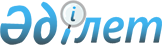 Об утверждении Правил проведения отбора военнослужащих Вооруженных Сил Республики Казахстан для участия в миротворческих операцияхПриказ Министра обороны Республики Казахстан от 25 ноября 2022 года № 1125. Зарегистрирован в Министерстве юстиции Республики Казахстан 28 ноября 2022 года № 30767.
      В соответствии с подпунктом 156) пункта 15 Положения о Министерстве обороны Республики Казахстан, утвержденного постановлением Правительства Республики Казахстан от 2 июня 2022 года № 357, ПРИКАЗЫВАЮ:
      1. Утвердить прилагаемые Правила проведения отбора военнослужащих Вооруженных Сил Республики Казахстан для участия в миротворческих операциях.
      2. Департаменту международного сотрудничества Министерства обороны Республики Казахстан в установленном законодательством Республики Казахстан порядке обеспечить:
      1) государственную регистрацию настоящего приказа в Министерстве юстиции Республики Казахстан;
      2) размещение настоящего приказа на интернет-ресурсе Министерства обороны Республики Казахстан;
      3) направление сведений в Юридический департамент Министерства обороны Республики Казахстан об исполнении мероприятий, предусмотренных подпунктами 1) и 2) настоящего пункта, в течение десяти календарных дней со дня его первого официального опубликования.
      3. Признать утратившим силу приказа Министра обороны Республики Казахстан от 25 декабря 2020 года № 739 "Об утверждении Правил проведения отбора военнослужащих Вооруженных Сил Республики Казахстан для участия в миротворческих операциях" (зарегистрирован в Реестре государственной регистрации нормативных правовых актов под № 21945).
      4. Контроль за исполнением настоящего приказа возложить на курирующего заместителя Министра обороны Республики Казахстан.
      5. Настоящий приказ довести до должностных лиц в части, их касающейся.
      6. Настоящий приказ вводится в действие по истечении десяти календарных дней после дня его первого официального опубликования. Правила проведения отбора военнослужащих Вооруженных Сил Республики Казахстан для участия в миротворческих операциях Глава 1. Общие положения
      1. Настоящие Правила проведения отбора военнослужащих Вооруженных Сил Республики Казахстан для участия в миротворческих операциях (далее – Правила) определяют порядок отбора военнослужащих Вооруженных Сил Республики Казахстан для участия в миротворческих операциях.
      2. Военнослужащие Вооруженных Сил Республики Казахстан проходят отбор в соответствии с настоящими Правилами и принимают участие в миротворческих операциях в соответствии с Законом Республики Казахстан "О миротворческой деятельности Республики Казахстан", Правилами подготовки к миротворческой операции, утвержденными постановлением Правительства Республики Казахстан от 10 июня 2016 года № 345, а также запросами (требованиями) международных организаций.
      3. Планирование и подготовка проведения отбора осуществляется струтурным подразделением, курирующим вопросы миротворческой деятельности, во взаимодействии с другими подразделениями Министерства обороны Республики Казахстан (далее – МО), Генерального штаба Вооруженных Сил Республики Казахстан (далее – ГШ) и Вооруженных Сил Республики Казахстан (далее – ВС РК) по мере поступления запросов от международных организаций. Глава 2. Организация проведения отбора военнослужащих Вооруженных Сил Республики Казахстан для участия в миротворческих операциях
      4. Отбор военнослужащих для участия в миротворческих операциях осуществляется на добровольной основе из числа военнослужащих, проходящих воинскую службу по контракту в рядах ВС РК, на основании поданного рапорта на имя командира воинской части (начальника учреждения).
      К рапорту прилагаются: служебная характеристика, справка о прохождении воинской службы с фотографией за подписью первого руководителя, справка об отсутствии судимости, копия водительского удостоверения, копия удостоверения личности, копия паспорта, копия контракта 2 фотографии (в повседневной форме, размером 9х12 см) и медицинское заключение.
      5. Командиры воинских частей (начальники учреждений) организовывают проведение медицинского обследования для военнослужащих, изъявивших добровольное желание участвовать в миротворческих операциях, на местах.
      6. Отбор проводится по двум направлениям:
      1) в качестве военных наблюдателей и/или штабных офицеров;
      2) в состав национального контингента.
      7. Требования, предъявляемые для отбора к кандидатам, планируемым к направлению в миротворческие операции в качестве военных наблюдателей и/или штабных офицеров:
      1) знание английского языка, уровень – не ниже IELTS 4,5 или STANAG 3333, либо TOEFL 566 (86);
      2) состояние здоровья – годность к службе в местах с неблагоприятными (жаркими) климатическими условиями;
      3) удовлетворительное морально-психологическое и физическое состояние;
      4) возраст от 25 лет до 55 лет;
      5) срок службы в ВС РК не менее пяти лет;
      6) наличие водительского удостоверения и навыков вождения автомобиля с механической коробкой передач;
      7) наличие воинского звания капитан, майор, подполковник и полковник (генералы – в исключительных случаях по запросу).
      8. Требования, предъявляемые к кандидатам, отобранным для направления в миротворческие операции в составе национального контингента:
      1) знание английского языка для командного состава и специалистов (в зависимости от выполняемых задач в миротворческих операциях), уровень – не ниже IELTS 3,0 или STANAG 2222;
      2) состояние здоровья – годность к службе в местах с неблагоприятными (жаркими) климатическими условиями;
      3) удовлетворительное морально-психологическое и физическое состояние;
      4) возраст от 21 до 50 лет;
      5) срок службы в ВС РК не менее трех лет;
      6) для специализированных подразделений, кроме основных требований международных организаций, отбор проводится по дополнительным критериям, утвержденным начальником курирующего подразделения.
      9. В случае наличия у международной организации дополнительных требований к кандидатам, отбор производится с их учетом.
      10. Структурное подразделение, курирующее вопросы миротворческой деятельности, в целях организации отбора направляет запрос заинтересованным структурным подразделениям МО, ГШ и ВС РК для получения списков кандидатов и документов, указанных в пункте 4 настоящих Правил.
      11. При формировании национального контингента для отбора военнослужащих назначаются комиссии подразделений, воинских частей, учреждений, военных учебных заведений, подведомственных МО.
      12. Секретарь назначается командиром воинской части (начальником учреждения), и не имеет право голоса при принятии решения. Секретарь комиссии обеспечивает ведение протокола.
      13. Решение комиссии об отборе военнослужащих для участия в миротворческих операциях представляется в структурное подразделение, курирующее вопросы миротворческой деятельности.
      14. Структурное подразделение, курирующее вопросы миротворческой деятельности, организовывает сборы по отбору кандидатов в качестве военных наблюдателей и/или штабных офицеров, а также в состав национального контингента.
      15. Организация участия военнослужащих в миротворческих операциях обеспечивается заинтересованными структурными подразделениями МО, ГШ и ВС РК.
      16. При организации подготовки подразделения к участию в миротворческой операции структурным подразделением, курирующим вопросы медицинского обеспечения, разрабатывается график вакцинации, согласно которому проводится вакцинация кандидатов с учетом требований международной организации к каждой миротворческой операции. Глава 3. Порядок отбора военнослужащих Вооруженных Сил Республики Казахстан для участия в миротворческих операциях в качестве военных наблюдателей и/или штабных офицеров
      17. Отбор кандидатов в качестве военных наблюдателей и/или штабных офицеров для участия в миротворческих операциях состоит из трех этапов:
      1) первый этап – формирование списка кандидатов, изъявивших добровольное желание на участие в миротворческих операциях;
      2) второй этап – проверка на наличие соответствующих документов для определения кандидатов на соответствие требованиям, указанным в пунктах 4, 7 и 8 настоящих Правил;
      3) третий этап – проведение медицинского обследования и морально-психологического тестирования для определения медицинского и морально-психологического состояния кандидатов.
      18. На первом этапе командиры воинских частей (начальники учреждений) формируют списки из числа военнослужащих, изъявивших добровольное желание на участие в миротворческих операциях.
      19. На втором этапе командиры воинских частей (начальники учреждений) проводят соответствующую работу на наличие и определение соответствия военнослужащих требованиям, указанным в пунктах 4, 7 и 8 настоящих Правил.
      20. На третьем этапе командиры воинских частей (начальники учреждений) организовывают проведение медицинского обследования и морально-психологического тестирования среди кандидатов.
      21. Список кандидатов направляется начальникам структурных подразделений МО, ГШ и ВС РК в порядке подчиненности.
      22. Начальники струтурных подразделений МО, ГШ и ВС РК сформированные списки с документами направляют в структурное подразделение, курирующее вопросы миротворческой деятельности.
      23. Структурное подразделение, курирующее вопросы миротворческой деятельности, проводит работу по утверждению списков и организации сборов по отбору военнослужащих в качестве военных наблюдателей и/или штабных офицеров.
      24. Сборы кандидатов проводятся по следующим направлениям:
      1) медицинский осмотр на отсутствие (наличие) медицинских противопоказаний для выезда в длительные командировки в иностранные государства;
      2) проверка морально-психологической устойчивости (нервно-психическая устойчивость – не ниже среднего; адаптационный потенциал – не ниже среднего, умение выстраивать социальные контакты и взаимоотношения; выявление суицидальных рисков, тревожных и депрессивных тенденций);
      3) принятие зачетов по физической подготовке (общий балл – не ниже "хорошо");
      4) принятие зачета по вождение на полноприводном легковом автомобиле с механической коробкой передач (оценка – не ниже "удовлетворительно");
      5) зачет/экзамен по английскому языку.
      25. Сборы по отбору кандидатов в качестве военных наблюдателей и/или штабных офицеров для участия в миротворческих операциях проводятся с привлечением преподавателей и инструкторов учебных заведений ВС РК, а также иностранных специалистов. Глава 4. Порядок отбора военнослужащих Вооруженных Сил Республики Казахстан для участия в миротворческих операциях в состав национального контингента
      26. Отбор кандидатов в состав национального контингента для участия в миротворческих операциях состоит из трех этапов:
      1) первый этап – формирование списка кандидатов, изъявивших добровольное желание на участие в миротворческих операциях;
      2) второй этап – проверка на наличие соответствующих документов проведение сборов для определения кандидатов на соответствие требованиям, указанным в пунктах 4, 7 и 8 настоящих Правил;
      3) третий этап – проведение медицинского обследования и морально-психологического тестирования для определения медицинского и морально-психологического состояния кандидатов.
      27. На первом этапе командиры воинских частей (начальники учреждений) формируют списки из числа военнослужащих, изъявивших добровольное желание на участие в миротворческих операциях.
      28. На втором этапе командиры воинских частей (учреждений) проводят соответствующую работу на наличие и определение соответствия военнослужащих требованиям, указанным в пунктах 4, 7 и 8 настоящих Правил.
      29. На третьем этапе командиры воинских частей (учреждений) организовывают проведение медицинского обследования и морально-психологического тестирования среди кандидатов.
      30. Список кандидатов направляется начальникам струтурных подразделений МО, ГШ и ВС РК в порядке подчиненности.
      31. Начальники структурных подразделений МО, ГШ и ВС РК сформированные списки с документами направляют в струтурное подразделение, курирующее вопросы миротворческой деятельности.
      32. Структурное подразделение, курирующее вопросы миротворческой деятельности, проводит работу по утверждению списков и организации сборов по отбору военнослужащих в состав национального контингента.
      33. Отбор кандидатов в состав национального контингента в ходе подготовки к участию в миротворческой операции проводится по следующим направлениям:
      1) медицинский осмотр на отсутствие (наличие) медицинских противопоказаний для выезда в длительные командировки в иностранные государства;
      2) проверка морально-психологической устойчивости (нервно-психическая устойчивость – не ниже среднего; адаптационный потенциал – не ниже среднего, умение выстраивать социальные контакты и взаимоотношения, выявление суицидальных рисков, тревожных и депрессивных тенденций);
      3) зачет по физической подготовке (общий балл – не ниже "хорошо");
      4) зачет по огневой и тактической подготовкам (общая оценка – не ниже "хорошо");
      5) зачет на определение уровня знания английского языка для командира национального контингента, командного состава и специалистов, в зависимости от выполняемых задач в миссии.
					© 2012. РГП на ПХВ «Институт законодательства и правовой информации Республики Казахстан» Министерства юстиции Республики Казахстан
				
      Министр обороныРеспублики Казахстан 

Р. Жаксылыков
Утверждены приказом
Министр обороны
Республики Казахстан
от 25 ноября 2022 года № 1125